Please ensure that both the Kildare County Childcare and the IT Carlow application forms are completed in full and returned to Kildare County Childcare Committee  before Friday 7th April at 1pm either by email or post.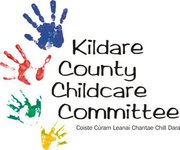 Bachelor of Arts in Applied Early Childhood Education & Care - Level 7I wish to apply for the BA Applied Early Childhood Education & Care (level 7) award with IT Carlow & I give permission to IT Carlow to contact my employer in relation to the application if necessary.Signed: ________________________________		Dated: ________________________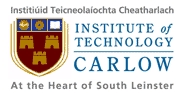 IT Carlow Specific Application FormTop of FormPROGRAMME DETAILS			STUDENT NO:Programme Title:  Bachelor of Arts Applied Early Childhood Education & CarePERSONAL DETAILSPlease Note: The name you enter will appear on any parchment to which you may be entitled to.Surname ………………………………..First Name(s)…………………………………..Home Address…………………………………………………………………………………Name and Address of Service……………………………………………………………….DCYA No.……………………………………………………………..Do you have 3 years full time experience in the sector……………………………………… PPS Number …………………………………………………………………………………Gender – Male/ Female …………………… Date of birth ………………………………….Country of Birth…………………………….Citizenship ……………………………………..Is English/Irish your first Language?Home Telephone………………………………….Mobile Number …………………………...Work Number……………………………..Email ……………………………………………..Next of Kin……………………………..Contact Number…………………………………..Have you previously been a student in IT Carlow? ……………………………………………If yes please state course and Year ………………………………………………………..QUALIFICATIONSThe following information requested is for admission and statistical purposes only and will be treated in the strictest confidence.Indicate the last Educational Institution attended (i.e Secondary School, Irish University, Irish Institute of Technology, Post Leaving Cert college) ………………………………………Indicate the Highest Qualification Achieved (i.e. Junior Certificate, Leaving Certificate, FETAC?NCVA, Apprenticeship, Ordinary Degree, Honours Degree, PLC Qualification, Masters) ………………………………………………………………………………….Please note: proof of qualifications needs to be enclosed when returning application form to the Wicklow County Campus. If you are under 23 years of age you will need to provide a copy of the parchment received for any qualifications that you hold Do you have a Disability/Specific Learning Difficulty? (Yes or No) …………………..Please Note: that disclosure of a disability and/or specific learning will not adversely affect your application in anyway. APPLICANT DECLARATIONI declare that the information given by me in this application is true and accurate and that if accepted I agree to read and abide by the regulations of Institute of Technology Carlow. 
I hereby agree that the Institute may use my photograph in publications of the Institute where they judge this to be the best interest of either myself or the Institute. I understand that the Institute of Technology Carlow will treat all information as confidential and will not disclose such information except as permitted by Law. Other information provided will be held on computer and will only be used for purposes registered under the Data Protection Act.Signed……………………………………………………..Date ……………………………Bottom of FormApplicants DetailsName of Applicant:Home Address:Mobile No:Email Address:Employment DetailsPlace of Employment:Address:Telephone No:Email Address:QualificationDCXXX or 6M2007Please attach results/certificate/parchment of the FULL awardCourse title	                                                                                               Year Obtained	Accredited Training that you have participated in over the last 5 yearsPlease attached a copy of results for all listed belowAccredited Training that you have participated in over the last 5 yearsPlease attached a copy of results for all listed belowAccredited Training that you have participated in over the last 5 yearsPlease attached a copy of results for all listed belowAccredited Training that you have participated in over the last 5 yearsPlease attached a copy of results for all listed belowAccredited Training that you have participated in over the last 5 yearsPlease attached a copy of results for all listed belowAccredited Training that you have participated in over the last 5 yearsPlease attached a copy of results for all listed belowCourse title	                                                                                               Year Obtained	Course title	                                                                                               Year Obtained	Course title	                                                                                               Year Obtained	Course title	                                                                                               Year Obtained	Course title	                                                                                               Year Obtained	Course title	                                                                                               Year Obtained	Employment HistoryYou may attach a CV in addition to the information given belowEmployment HistoryYou may attach a CV in addition to the information given belowEmployment HistoryYou may attach a CV in addition to the information given belowEmployment HistoryYou may attach a CV in addition to the information given belowEmployment HistoryYou may attach a CV in addition to the information given belowEmployment HistoryYou may attach a CV in addition to the information given belowEmployer & AddressFromToJob TitleRole (please indicate what rooms you worked in)LEVEL 7Why do you wish to pursue this programme –Level 7 in Early Childhood Education & Care?To be completed by your EmployerIs your service currently in receipt of the Higher Capitation for the ECCE Free preschool year? (please circle)                                              Yes                            NoHow many staff in your service work directly with children?How many have ECCE Level 7+?How many ECCE rooms operate in your service and at what times? Room                                                               Session TimeIs the person applying for this training programme (Level 7) currently working in the ECCE room? (please circle)                                               Yes                          NoWill they be working in the ECCE room from Sept 2017? (please circle)                                               Yes                          NoSigned:							Title:Date: